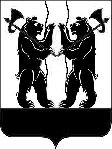 АДМИНИСТРАЦИЯЯРОСЛАВСКОГО МУНИЦИПАЛЬНОГО РАЙОНАПОСТАНОВЛЕНИЕ16.02.2018                                                                                                                               № 500О признании утратившими силупостановлений Администрации ЯМРАдминистрация района п о с т а н о в л я е т:1.  Признать утратившими силу следующие постановления Администрации Ярославского  муниципального  района:-  от 15.05.2012 № 1891 «Об утверждении Административного регламента итоговой аттестации выпускников прошлых лет»;- от 24.12.2013 № 4987 «О внесении изменений в постановление Администрации ЯМР от 15.05.2012 № 1891 «Об утверждении Административного регламента итоговой аттестации выпускников прошлых лет»;- от 28.12.2015 № 3517 «О внесении изменений в постановление Администрации ЯМР от 15.05.2012 № 1891 «Об утверждении Административного регламента итоговой аттестации выпускников прошлых лет»».2. Опубликовать постановление в газете «Ярославский агрокурьер».3. Постановление вступает в силу со дня  подписания.               Глава Ярославскогомуниципального района                                                                 Н.В. Золотников